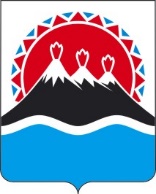 П О С Т А Н О В Л Е Н И ЕГУБЕРНАТОРА КАМЧАТСКОГО КРАЯ                  г. Петропавловск-КамчатскийПОСТАНОВЛЯЮ:1. Внести в приложение к постановлению Губернатора Камчатского края от 29.11.2019 № 92 «Об осуществлении полномочий представителя нанимателя от имени Камчатского края» изменение, дополнив частью 26, следующего содержания:«26. Заместитель Министра - начальник отдела социальных стандартов и повышения уровня жизни Министерства социального благополучия и семейной политики Камчатского края.».2. Настоящее постановление вступает в силу со дня его официального опубликования.Пояснительная записка к проекту постановления Губернатора Камчатского края  «О внесении изменения в постановление Губернатора Камчатского края           от 29.11.2019 № 92 «Об осуществлении полномочий представителя нанимателя от имени Камчатского края»Данный проект постановления Губернатора Камчатского края разработан в целях оперативного решения кадровых мероприятий, связанных с замещением должностей государственной гражданской службы высшей группы посредством дополнения Перечня отдельных должностей государственной гражданской службы Камчатского края в исполнительных органах государственной власти Камчатского края категории «руководители» высшей группы должностей, по которым служебный контракт заключается на срок от 1 года до 5 лет, утвержденный постановлением Губернатора Камчатского края от 29.11.2019 № 92 «Об осуществлении полномочий представителя нанимателя от имени Камчатского края» должностью:«заместитель Министра - начальник отдела социальных стандартов и повышения уровня жизни Министерства социального благополучия и семейной политики Камчатского края».Для реализации настоящего постановления Губернатора Камчатского края не потребуются дополнительные средства краевого бюджета. Проект постановления Губернатора Камчатского края 08 апреля 2021 года размещен на Едином портале проведения независимой антикоррупционной экспертизы и общественного обсуждения проектов нормативных правовых актов Камчатского края (htths://npaproject.kamgov.ru) для обеспечения возможности проведения в срок до 16 апреля 2021 года независимой антикоррупционной экспертизы.Проект постановления Правительства Камчатского края не подлежит оценке регулирующего воздействия в соответствии с постановлением Правительства Камчатского края от 06.06.2013 № 233-П «Об утверждении Порядка проведения оценки регулирующего воздействия проектов нормативных правовых актов Камчатского края и экспертизы нормативных правовых актов Камчатского края».[Дата регистрации]№[Номер документа]О внесении изменения в приложение к постановлению Губернатора Камчатского края от 29.11.2019 № 92 «Об осуществлении полномочий представителя нанимателя от имени Камчатского края»Губернатор Камчатского края[горизонтальный штамп подписи 1]В.В. Солодов